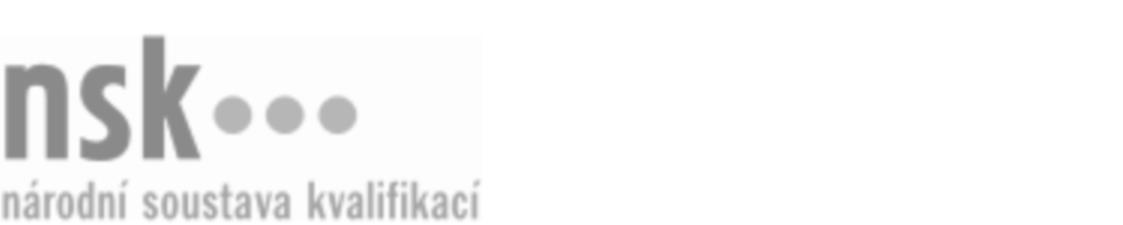 Další informaceDalší informaceDalší informaceDalší informaceDalší informaceDalší informaceMechanik/mechanička pro prodej jízdních kol (kód: 23-116-H) Mechanik/mechanička pro prodej jízdních kol (kód: 23-116-H) Mechanik/mechanička pro prodej jízdních kol (kód: 23-116-H) Mechanik/mechanička pro prodej jízdních kol (kód: 23-116-H) Mechanik/mechanička pro prodej jízdních kol (kód: 23-116-H) Mechanik/mechanička pro prodej jízdních kol (kód: 23-116-H) Mechanik/mechanička pro prodej jízdních kol (kód: 23-116-H) Autorizující orgán:Autorizující orgán:Ministerstvo průmyslu a obchoduMinisterstvo průmyslu a obchoduMinisterstvo průmyslu a obchoduMinisterstvo průmyslu a obchoduMinisterstvo průmyslu a obchoduMinisterstvo průmyslu a obchoduMinisterstvo průmyslu a obchoduMinisterstvo průmyslu a obchoduMinisterstvo průmyslu a obchoduMinisterstvo průmyslu a obchoduSkupina oborů:Skupina oborů:Strojírenství a strojírenská výroba (kód: 23)Strojírenství a strojírenská výroba (kód: 23)Strojírenství a strojírenská výroba (kód: 23)Strojírenství a strojírenská výroba (kód: 23)Strojírenství a strojírenská výroba (kód: 23)Povolání:Povolání:Mechanik jízdních kolMechanik jízdních kolMechanik jízdních kolMechanik jízdních kolMechanik jízdních kolMechanik jízdních kolMechanik jízdních kolMechanik jízdních kolMechanik jízdních kolMechanik jízdních kolKvalifikační úroveň NSK - EQF:Kvalifikační úroveň NSK - EQF:33333Platnost standarduPlatnost standarduPlatnost standarduPlatnost standarduPlatnost standarduPlatnost standarduPlatnost standarduStandard je platný od: 21.10.2022Standard je platný od: 21.10.2022Standard je platný od: 21.10.2022Standard je platný od: 21.10.2022Standard je platný od: 21.10.2022Standard je platný od: 21.10.2022Standard je platný od: 21.10.2022Mechanik/mechanička pro prodej jízdních kol,  28.03.2024 18:16:21Mechanik/mechanička pro prodej jízdních kol,  28.03.2024 18:16:21Mechanik/mechanička pro prodej jízdních kol,  28.03.2024 18:16:21Mechanik/mechanička pro prodej jízdních kol,  28.03.2024 18:16:21Mechanik/mechanička pro prodej jízdních kol,  28.03.2024 18:16:21Strana 1 z 2Další informaceDalší informaceDalší informaceDalší informaceDalší informaceDalší informaceDalší informaceDalší informaceDalší informaceDalší informaceDalší informaceDalší informaceDalší informaceÚplné profesní kvalifikaceÚplné profesní kvalifikaceÚplné profesní kvalifikaceÚplné profesní kvalifikaceÚplné profesní kvalifikaceÚplné profesní kvalifikaceÚplné profesní kvalifikaceÚplnou profesní kvalifikaci Mechanik jízdních kol (kód: 23-99-H/21) lze prokázat předložením osvědčení o získání některé z uvedených skupin profesních kvalifikací:Úplnou profesní kvalifikaci Mechanik jízdních kol (kód: 23-99-H/21) lze prokázat předložením osvědčení o získání některé z uvedených skupin profesních kvalifikací:Úplnou profesní kvalifikaci Mechanik jízdních kol (kód: 23-99-H/21) lze prokázat předložením osvědčení o získání některé z uvedených skupin profesních kvalifikací:Úplnou profesní kvalifikaci Mechanik jízdních kol (kód: 23-99-H/21) lze prokázat předložením osvědčení o získání některé z uvedených skupin profesních kvalifikací:Úplnou profesní kvalifikaci Mechanik jízdních kol (kód: 23-99-H/21) lze prokázat předložením osvědčení o získání některé z uvedených skupin profesních kvalifikací:Úplnou profesní kvalifikaci Mechanik jízdních kol (kód: 23-99-H/21) lze prokázat předložením osvědčení o získání některé z uvedených skupin profesních kvalifikací:Úplnou profesní kvalifikaci Mechanik jízdních kol (kód: 23-99-H/21) lze prokázat předložením osvědčení o získání některé z uvedených skupin profesních kvalifikací: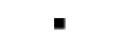 Mechanik/mechanička elektrokol (kód: 23-115-H)Mechanik/mechanička elektrokol (kód: 23-115-H)Mechanik/mechanička elektrokol (kód: 23-115-H)Mechanik/mechanička elektrokol (kód: 23-115-H)Mechanik/mechanička elektrokol (kód: 23-115-H)Mechanik/mechanička elektrokol (kód: 23-115-H)Mechanik/mechanička elektrokol (kód: 23-115-H)Mechanik/mechanička elektrokol (kód: 23-115-H)Mechanik/mechanička elektrokol (kód: 23-115-H)Mechanik/mechanička elektrokol (kód: 23-115-H)Mechanik/mechanička elektrokol (kód: 23-115-H)Mechanik/mechanička elektrokol (kód: 23-115-H)Mechanik/mechanička pro prodej jízdních kol (kód: 23-116-H)Mechanik/mechanička pro prodej jízdních kol (kód: 23-116-H)Mechanik/mechanička pro prodej jízdních kol (kód: 23-116-H)Mechanik/mechanička pro prodej jízdních kol (kód: 23-116-H)Mechanik/mechanička pro prodej jízdních kol (kód: 23-116-H)Mechanik/mechanička pro prodej jízdních kol (kód: 23-116-H)Mechanik/mechanička výroby jízdních kol (kód: 23-117-H)Mechanik/mechanička výroby jízdních kol (kód: 23-117-H)Mechanik/mechanička výroby jízdních kol (kód: 23-117-H)Mechanik/mechanička výroby jízdních kol (kód: 23-117-H)Mechanik/mechanička výroby jízdních kol (kód: 23-117-H)Mechanik/mechanička výroby jízdních kol (kód: 23-117-H)Mechanik/mechanička pro prodej jízdních kol,  28.03.2024 18:16:21Mechanik/mechanička pro prodej jízdních kol,  28.03.2024 18:16:21Mechanik/mechanička pro prodej jízdních kol,  28.03.2024 18:16:21Mechanik/mechanička pro prodej jízdních kol,  28.03.2024 18:16:21Mechanik/mechanička pro prodej jízdních kol,  28.03.2024 18:16:21Strana 2 z 2